JOHN TAYLOR HIGH SCHOOL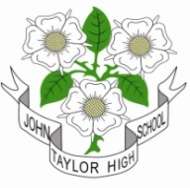 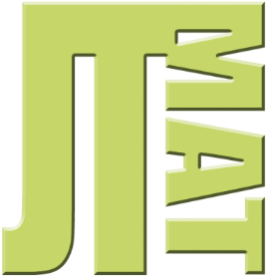 DESIGN AND TECHNOLOGY TEACHER 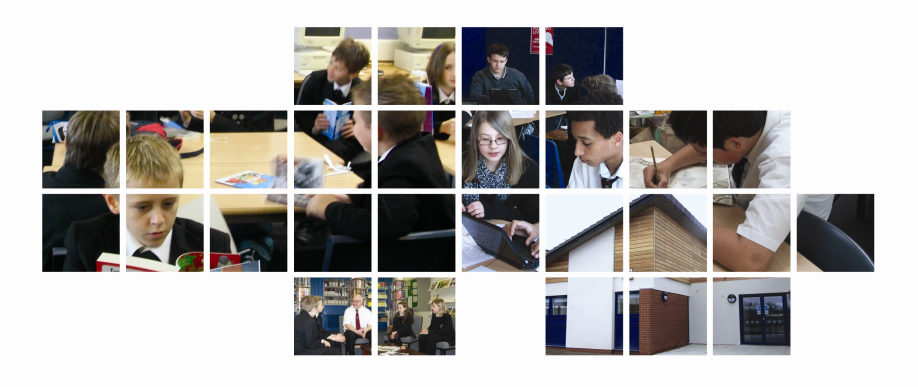 The school is committed to safeguarding and promoting the welfare of children and young people/vulnerable adults and expects all staff and volunteers to share this commitment.An enhanced disclosure check will be a requirement of the post.Dear ApplicantPlease complete the application form and return to recruitment@jths.co.uk accompanied by a supporting letter outlining your experience and potential to fulfil the responsibilities of the post on or before 9am on Monday 27th January 2020.Katie CochraneHead of SchoolJOHN TAYLOR HIGH SCHOOLDESIGN & TECHNOLOGY TEACHERPost descriptionWe are seeking to appoint an inspirational teacher of Design & Technology, who is dedicated to providing exceptional learning experiences in the classroom and keen to contribute to wider aspects of school life.  The successful applicant will be required to teach Design & Technology at Key stage 3 (Product Design, Textiles, Graphics)Key stage 4 GCSE for the new AQA GCSE Design & Technology (Theory/NEA)AQA A Level Design & Technology specification. (Theory/NEA)In the Design Technology Department at John Taylor, we aim to stimulate pupils’ interest, curiosity, creativity and enjoyment when designing and developing solutions to improve people’s lives.  The team continually works hard to create projects that encourage the development of problem-solving skills, evaluation, imagination, design expertise, practical ability as well as an appreciation of how technology has and will affect our lives.The Design & Technology curriculumKey Stage 3In Year 7 Design & Technology is delivered as part of a whole school skills-based curriculum which provides pupils with the opportunity of engaging in compelling project-based learning activities.  In Years 8 and 9 pupils follow a balanced Design & Technology programme, covering a range of Technology disciplines on a termly rotational basis.  You would be expected to be flexible on KS3 disciplines across Product Design, Textiles and Graphics.Key Stage 4Our Key Stage 4 pupils follow the AQA Design & Technology course. In 2019, 90% of students achieved a grade 4+ and the course residual was +1.00Post-16We are passionate about our subject and proud of our uptake in 6th form. We currently offer AQA Design & Technology. In 2019, our L3VA was positive.The DepartmentThe Design Technology department is forward thinking and offers an open door approach to teaching and learning.  The department is open at lunchtimes and after school for extra-curricular activities, including coursework and support clinics.The team includes:Kirby Dowler	Curriculum Area Leader, full-time teacher of Design & Technology and Product DesignRebecca Smith		Lead Teacher, part-time teacher of KS3 Food 					Technology and KS4 CateringJenny Greenaway		Teacher of Design &Technology, full-time teaching 					KS3, KS4, KS5. Lead Teacher of STRIPEJoanna Young		Teacher of Design & Technology, part-time, teaching 				KS3, KS4, KS5 Product DesignJamie Proctor		Teacher of Design & Technology, temporary, teaching 				KS3, KS4 Product DesignKevin Irvine			Food Technician, part-timeKenneth Crane		Design & Technology Technician, part-timeFacilities and ResourcesThe department has undergone significant refurbishment and now comprises two specialist fully equipped workshops, a purpose build preparation area, multimedia room, computer suite, computer hub and design studio for small group work plus a state of the art Food Technology and Catering room. We have good CAD CAM facilities which include a 3D Printer, Laser Cutter and CNC Router.Person SpecificationThe successful candidate should:Be an outstanding teacher of Design TechnologyBe highly competent in using ICT/CAD/Digital TechnologiesHave a forward looking view of developments in the subjectHave a good understanding of how Assessment for Learning and Target Setting can raise achievementBe a team player, prepared to work collaboratively to take the department forwardBe committed to equal opportunitiesBe positive in outlook, believing in the power of education to improve children’s livesBe hardworking, creative, innovative, committed, reliable and enthusiastic.